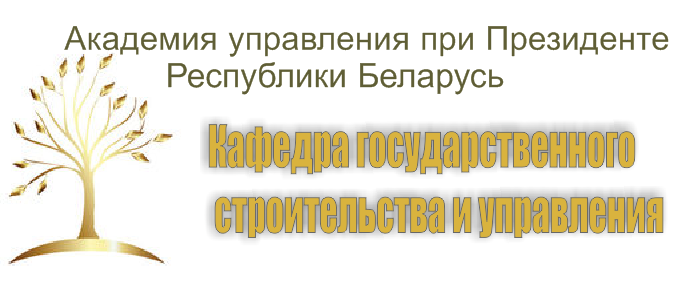 совместно со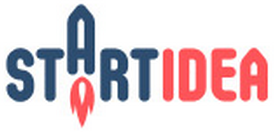 КОНКУРС НАУЧНЫХ РАБОТ ПО ИССЛЕДОВАНИЯМ ТЕОРИИ РАЗВИТИЯ ПРЕДПРИНИМАТЕЛЬСТВАНаши партнеры:Кафедра государственного строительства и управления Академии управления при Президенте Республики Беларусь совместно со Startidea.by  приглашают принять участие в  Конкурсе научных работ по исследованиям теории развития предпринимательства.ЦЕЛЬ КОНКУРСА – развитие идей предпринимательства в обществе.В конкурсе может принять участие любой желающий в возрасте до 30 лет.НАПРАВЛЕНИЯ КОНКУРСАСекция 1. Современные зарубежные теории предпринимательстваСекция 2. Передовые тренды государственного участия в деятельности малого и среднего предпринимательства за рубежом и их реализация в Беларуси.Секция 3. История предпринимательства на территории современной Беларуси: попытки поиска ментальных черт и особенностей.Секция 4.  Проникновение и влияние социального предпринимательства в странах СНГ и необходимые условия его развития в Беларуси.Секция 5. Конкурс бизнес-идей и проектов от студентов, аспирантов и молодых преподавателейФорма заявки и требования по оформлению конкурсных работ прилагаются.  Бизнес-идея должна быть приложена с бизнес-планом. Рабочий язык конкурса: русский. Работы должны содержать исследовательскую часть и самостоятельные выводы авторов исследований. ПОРЯДОК ПРОВЕДЕНИЯ КОНКУРСАИз каждой секции экспертным советом отбираются по две лучшие работы, авторы которых приглашаются на финальный этап конкурса (очный).Все участники конкурса, включая авторов, не прошедших в финал, имеют право присутствовать на итоговом этапе конкурса в качестве слушателей 29 мая 2016 года. Итогом финального этапа станет определение членами конкурсной комиссии 5 победителей (по 1 от каждой секции).Авторы лучших исследовательских работ получат ценные призы, остальные финалисты получат поощрительные призы.Каждый коллектив авторов получит пакет участника, включающий сертификат и программу, которые отправляются почтой или выдаются при регистрации в день проведения заключительного этапа конкурса 29 мая в Галерее TUT BY (г. Минск, пр. Дзержинского, 57).АДРЕС ОРГАНИЗАЦИОННОГО КОМИТЕТААкадемия управления при Президенте Республики Беларусь, г. Минск, ул. Московская, 17, Кафедра государственного строительства и управления.ОФИЦИАЛЬНАЯ СТРАНИЦА МЕРОПРИЯТИЯhttp://startidea.by/naukaКОНТАКТНЫЙ E-mail:nauka@startidea.byСОСТАВ ОРГАНИЗАЦИОННОГО КОМИТЕТАМальгина Ирина Валерьевна – к.э.н., доцент, доцент кафедры государственного строительства и управления (председатель оргкомитета). Зиссер Юрий Анатольевич – основатель и совладелец TUT.BY, директор и владелец УП «Надёжные программы» (hoster.by) (сопредседатель оргкомитета).Петрушкин Виталий Михайлович – к.э.н., доцент, заведующий кафедрой государственного строительства и управленияСкрабовский Александр - председатель Оргкомитета Конкурса социальных инноваций “Social Weekend”       Рубеж Мария Георгиевна (секретарь оргкомитета) +375296137912.КЛЮЧЕВЫЕ ДАТЫдо 15 мая 2016 года – предоставление работ в оргкомитет в электронном виде (на почту nauka@startidea.by)29 мая 2016 года – проведение финала конкурса и вручение призов в Галерее TUT BY (г. Минск, пр. Дзержинского, 57)Для участия в конкурсе необходимо до 15 мая 2016 года представить заявку на участие в конкурсе, а также конкурсную работу (или бизнес-идею с бизнес-планом) на электронный адрес оргкомитета nauka@startidea.byАвторы несут полную ответственность за содержание предоставленных материалов. Материалы, превышающие объем, будут отклонены. Материалы, не содержащие исследовательской части авторов, будут отклонены.ЗАЯВКАна участие в Конкурсе научных работ по исследованиям теории развития предпринимательстваТРЕБОВАНИЯ К ОФОРМЛЕНИЮ КОНКУРСНОЙ РАБОТЫКонкурсная работа должна быть предоставлена оргкомитетув распечатанном варианте в одном экземпляре в электронном варианте по электронной почтеОбъем: до 30 страниц формата А4.Поля: левое – , остальные по .Текст: должен быть набран в редакторе Microsoft Word. Шрифт Times New Roman, 12, межстрочный интервал одинарный (обычный). Абзацный отступ . Выравнивание текста по ширине. Расстановка переносов автоматическая. Страницы не нумеруются.Рисунки: выполняются в формате *.bmp, *.tif, *.jpg или во встроенном редакторе Microsoft Graf в черно-белом виде. Подпись рисунков осуществляется 12 шрифтом, курсивом, внизу по центру.Таблицы: выполняются во встроенном табличном редакторе Microsoft Word. Подпись таблиц осуществляется 12 шрифтом, курсивом, сверху по центру.Ссылки: указываются по тексту в квадратных скобках ([1, c.10] – первый источник из списка литературы, 10-ая страница).Сноски: используются только при необходимости пояснить понятия или текст, но не для оформления ссылок. ОБЯЗАТЕЛЬНЫЕ ЭЛЕМЕНТЫ ПРЕДСТАВЛЯЕМОЙ РАБОТЫ И ИХ ПОРЯДОК:инициалы и фамилии авторов;развернутое название организации и/или учебного заведения с указанием курса/факультета; название работы;текст работы, включающий актуальность (введение), материалы и методы исследования,результаты исследования и их обсуждение, выводы (заключение);список литературы согласно общепринятым требованиям (пример оформления: Петров, А.В. Основы теории предпринимательства / А.В.Петров. – 1-е изд. – Минск: Наука, 2012. – 157 с.);КОНКУРСНЫЕ РАБОТЫ, НЕ СООТВЕТСТВУЮЩИЕ ПРЕДЪЯВЛЯЕМЫМ ТРЕБОВАНИЯМ, К РАССМОТРЕНИЮ НЕ ПРИНИМАЮТСЯ!КАК ДОЕХАТЬ ДО ГАЛЕРЕИ TUT BY (Г. МИНСК, ПР. ДЕРЖИНСКОГО, 57)Рядом со станцией метро «Михалово». 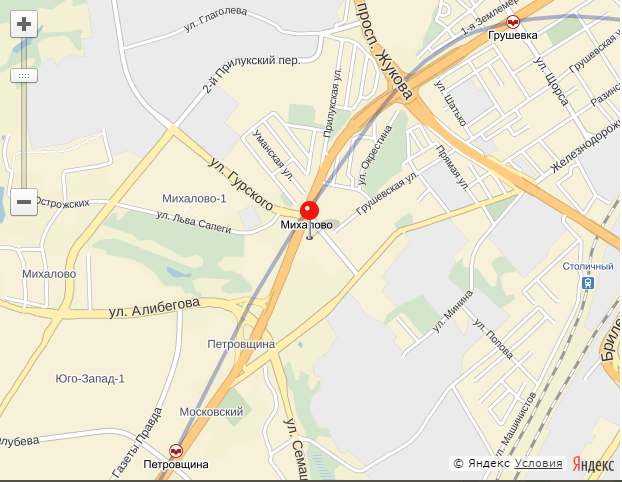 Фамилия, имя, отчествоГородМесто учебыКурсМесто работыПочтовый адресТелефоныЭлектронная почтаНазвание докладаТематическое направление (название секции конкурса)